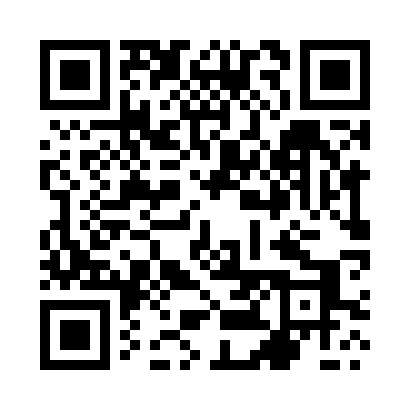 Prayer times for Miedonia, PolandWed 1 May 2024 - Fri 31 May 2024High Latitude Method: Angle Based RulePrayer Calculation Method: Muslim World LeagueAsar Calculation Method: HanafiPrayer times provided by https://www.salahtimes.comDateDayFajrSunriseDhuhrAsrMaghribIsha1Wed3:025:2212:445:508:0710:172Thu2:595:2112:445:518:0810:203Fri2:565:1912:445:528:1010:234Sat2:525:1712:445:538:1110:265Sun2:495:1612:445:548:1310:296Mon2:465:1412:445:558:1410:317Tue2:435:1212:445:558:1610:348Wed2:395:1112:445:568:1710:379Thu2:365:0912:445:578:1910:4010Fri2:335:0812:445:588:2010:4311Sat2:295:0612:445:598:2210:4612Sun2:285:0512:446:008:2310:4913Mon2:285:0312:436:018:2510:5214Tue2:275:0212:446:028:2610:5215Wed2:265:0012:446:028:2710:5316Thu2:264:5912:446:038:2910:5317Fri2:254:5812:446:048:3010:5418Sat2:254:5612:446:058:3210:5519Sun2:244:5512:446:068:3310:5520Mon2:244:5412:446:068:3410:5621Tue2:234:5312:446:078:3610:5622Wed2:234:5112:446:088:3710:5723Thu2:234:5012:446:098:3810:5824Fri2:224:4912:446:098:3910:5825Sat2:224:4812:446:108:4110:5926Sun2:224:4712:446:118:4210:5927Mon2:214:4612:446:128:4311:0028Tue2:214:4512:446:128:4411:0029Wed2:214:4412:456:138:4511:0130Thu2:204:4412:456:148:4611:0231Fri2:204:4312:456:148:4711:02